Answers(Figures in brackets refer to the page numbers in the Pocketbook from where the questions are drawn.)Satisfaction with the current situation. (18)Only changing when there is a serious threat to the business or an industry-wide transformation. (20)Commitment from everyone. (27)Rigid organisational structures. (32)Sticking as closely to the old ways as possible. (37)Employee resistance. (43)Take key decision makers with you and secure buy-in from most people. (51)The champion for the change initiative. (72)Marginalise them. (91)Sponsoring executive, or CEO in a big company. (102)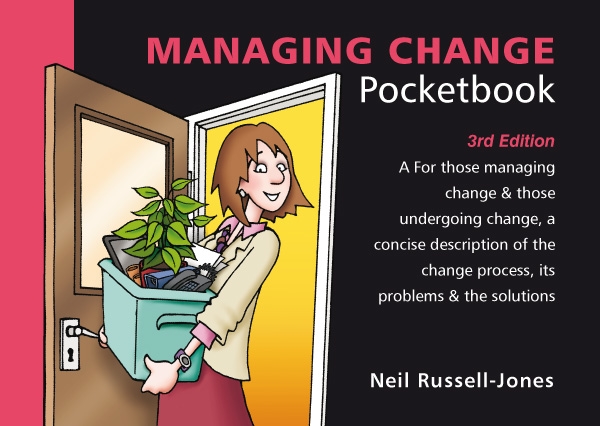 Managing Change QuizTotal Points : 100Passing Score : 60%(60 points)NoQuestionsPoints1Which of the following is not a driver of change?10 pts2Generally speaking, how do organisations tend to deal with change?10 pts3What is essential for every successful change management programme?10 pts4Beckhard outlined seven conditions for successful change. Which of the following is not among them?10 pts5How should changes be made?10 pts6What is the biggest barrier to change?10 pts7How can you approach change in an organisation with a task culture?10 pts8Which of the following is not considered during the analysis phase of the change management framework?10 pts9How do you tackle those who oppose change and the change management team personally?10 pts10Who should control the communication process around change?10 pts